附件1：“第十二届全国系统动物营养学发展论坛”参会回执表单位名称通讯地址姓 名性别职务/职称手机E-mail酒店选择酒店选择A：东方铭悦大酒店B：东方铭悦快捷酒店A：东方铭悦大酒店B：东方铭悦快捷酒店A：东方铭悦大酒店B：东方铭悦快捷酒店会务组安排住宿会务组安排住宿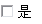 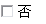 若选是，请继续选择填写以下项目：若选是，请继续选择填写以下项目：若选是，请继续选择填写以下项目：会务组安排住宿会务组安排住宿A: 商务套房     428元/天；间（数量）        （如不需要请填0）B: 商务大床房   299元/天；间（数量）        （如不需要请填0）C: 双人标准间   299元/天；间（数量）       （如不需要请填0）D：商旅大床房   268元/天；间（数量）       （如不需要请填0）E: 快捷大床、标间  248元/天；间（数量）      （如不需要请填0）F：快捷大床、标间  218元/天；间（数量）      （如不需要请填0） A: 商务套房     428元/天；间（数量）        （如不需要请填0）B: 商务大床房   299元/天；间（数量）        （如不需要请填0）C: 双人标准间   299元/天；间（数量）       （如不需要请填0）D：商旅大床房   268元/天；间（数量）       （如不需要请填0）E: 快捷大床、标间  248元/天；间（数量）      （如不需要请填0）F：快捷大床、标间  218元/天；间（数量）      （如不需要请填0） A: 商务套房     428元/天；间（数量）        （如不需要请填0）B: 商务大床房   299元/天；间（数量）        （如不需要请填0）C: 双人标准间   299元/天；间（数量）       （如不需要请填0）D：商旅大床房   268元/天；间（数量）       （如不需要请填0）E: 快捷大床、标间  248元/天；间（数量）      （如不需要请填0）F：快捷大床、标间  218元/天；间（数量）      （如不需要请填0） 会务组安排住宿会务组安排住宿是否愿意合住双人标准间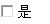 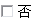 是否愿意合住双人标准间是否愿意合住双人标准间会务组安排住宿会务组安排住宿住宿时间：入住：8月   日，退房： 8月   日住宿时间：入住：8月   日，退房： 8月   日住宿时间：入住：8月   日，退房： 8月   日备注：回执请于2019年6月30日前发至电子邮箱xtdwyyx2019huiwu@126.com，由于黑龙江省8月份是旅游旺季，逾期会务组无法保障住宿。备注：回执请于2019年6月30日前发至电子邮箱xtdwyyx2019huiwu@126.com，由于黑龙江省8月份是旅游旺季，逾期会务组无法保障住宿。备注：回执请于2019年6月30日前发至电子邮箱xtdwyyx2019huiwu@126.com，由于黑龙江省8月份是旅游旺季，逾期会务组无法保障住宿。备注：回执请于2019年6月30日前发至电子邮箱xtdwyyx2019huiwu@126.com，由于黑龙江省8月份是旅游旺季，逾期会务组无法保障住宿。备注：回执请于2019年6月30日前发至电子邮箱xtdwyyx2019huiwu@126.com，由于黑龙江省8月份是旅游旺季，逾期会务组无法保障住宿。